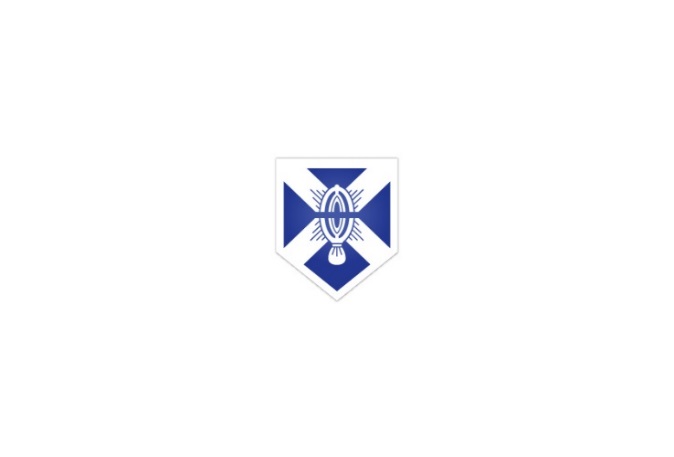  Person SpecificationClass Teacher Essential (E):- without which a candidate would be rejectedDesirable (D):- useful for choosing between two good candidates.We will consider any reasonable adjustments under the terms of the Disability Discrimination Act (1995), to enable an applicant with a disability (as defined under the Act) to meet the requirements of the post.The post-holder will ensure that school policies are reflected in all aspects of his/her work, in particular those relating to;   Equal Opportunities Health and SafetyData Protection Act Safeguarding and child protectionPlease make sure, when completing your application form, you give clear  examples of how you meet the essential and desirable criteria.Please make sure, when completing your application form, you give clear  examples of how you meet the essential and desirable criteria.Please make sure, when completing your application form, you give clear  examples of how you meet the essential and desirable criteria.Please make sure, when completing your application form, you give clear  examples of how you meet the essential and desirable criteria.Please make sure, when completing your application form, you give clear  examples of how you meet the essential and desirable criteria.( 1 = Application Form    2 = Interview      3 = Proof of Qualification4 = Practical Exercise )( 1 = Application Form    2 = Interview      3 = Proof of Qualification4 = Practical Exercise )( 1 = Application Form    2 = Interview      3 = Proof of Qualification4 = Practical Exercise )( 1 = Application Form    2 = Interview      3 = Proof of Qualification4 = Practical Exercise )( 1 = Application Form    2 = Interview      3 = Proof of Qualification4 = Practical Exercise )AttributesEssentialDesirableExperienceQTSKey Stage 1 experience1,31,3Other Key Stage experience1,2Skills/AbilitiesAble to demonstrate excellent behaviour management skills.Able to communicate with a variety of stakeholders (e.g., governors, pupils, colleagues, parents, the community, external agencies).Able to use IT to support both the curriculum and work organisation.Able to work as part of, and contribute to, a whole-school team.Able to identify the necessary resources which ensure high quality teaching and learning. Able to assess the needs of pupils and meet the individual needs.Able to deliver consistent lessons, judged at good or better, and evaluate the impact of these and develop future planning accordingly.1,2,41,2	1,2,41,2	1,2,41,24Computing Qualification experience and or target tracker experience.Experience of leading whole school initiatives and or curriculum areas.Experience with children with SEND in specialist or mainstream1	1,21,2Equality IssuesDemonstrable commitment to inclusive teaching and learning.Awareness of the effects of discrimination on pupils, parents, colleagues and policy.2,41,2Education and TrainingEvidence of ongoing CPD.1.2First degree and or experience of leading ICT or Humanities1,2Other RequirementsStrength and ability to lead a subject area.